  Сегодня состоялся очередной интересный, наполненный всевозможными развлечениями, день в пришкольном лагере. Он был посвящен «Дню дружбы». День начался по заведенной традиции с утренней зарядки. Затем, как обычно, все направились на вкусный завтрак,  исполняя отрядную речевку.     Далее ребята читали стихи о дружбе  , пели песни , размышляли о том, кого мы называем другом, каких друзей нам хотелось бы иметь и о многом другом. Для детей 2 отряда воспитатель подготовила мероприятие «Творческая мастерская- Дружба начинается с улыбки!», где дети изготавливали  поделки.  Ребята  1, 3 и 4  отряда приняли участие в психологической игре «Созвездие», где называли качества, которыми должен обладать настоящий друг.  Затем детям было предложено поучаствовать в командном спортивном состязании «Победит дружба!». Команды соревновались в быстроте, ловкости и смекалке. Итогом соревнований стал зажигательный флешмоб под песни о дружбе.   Всем было весело и самое главное ребята старались помочь друг другу, а это значит, что День Дружбы в лагере прошёл с пользой!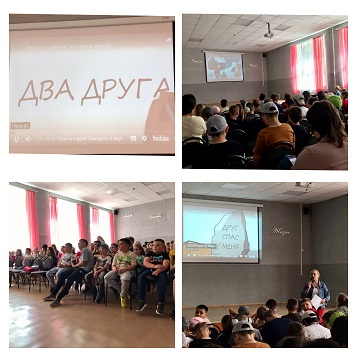 